VIRGINIA DEPARTMENT OF EDUCATIONDesigning Remote Learning for English Learners (ELs)When designing distance learning, consider Inputs and Outputs.Inputs are supports and scaffolds to help ELs access the content, task directions, expectations, etc. Outputs are EL products as they engage in learning tasks (formal and informal assessments). It is important that lessons, even within remote learning environments, have students practice all language domains (Speaking, Listening, Reading, and Writing). Additional Considerations for English as Second Language (ESL)/English Language Development (ELD) lessons:Work with ELs to build social, emotional, and communication skills. Help them use this time to craft portraits and resumes that highlight their interests and skills, e.g., ways I learn best, reading topic preferences, etc. Students can give these to their teacher(s) next year. Language development in a primary/home language supports language development in English. Share ideas with families of how to incorporate academic thinking activities into daily routines, e.g., describe characters and their conflicts after reading together, explain how or why things happen, share cultural tales and discuss connections.Keep in mind that some families may not have easy access to someone who can help interpret assignment directions or that some families may not have primary language literacy and will not be able to access written information in that language. Some ELs may not be as familiar with cultural/American references or idiomatic expressions, or their families may be newer to the county and may not yet have materials that other households may, e.g. newspapers/magazines, simple art supplies, etc.Recently Arrived ELs should still be provided access to and support with grade-level content. It would not be appropriate for their only source of language instruction and support to come from a single application or site, e.g., DuoLingo. Technology Tools and Resources for EL Instruction: Key Ideas and Guiding Questions Adapted from Seidlitz EducationDivisions and schools are responsible for making choices about appropriate and allowable technologies, products, and instructional materials.Virginia Department of Education 2020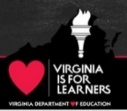 INPUT: What can you provide to help beginning ELs understand directions, expectations, texts, and content?Listening: Teacher/student created or shared instructional videos or podcastsReading: Online or paper articles, books, textsKeep it Simple and ClearChunked or bulleted text or shorter listening passages/tasksStep-by-step directions in basic terms (including how to navigate new technologies)Definitions for academic terminology in simple, familiar terms (including technology terminology)Leveled reading options for less complexity, e.g. Breaking News in English, Times in Plain English, CommonLitEasy access and sign-in processes when using technologyKeep it VisualScreencast or video of teacher accessing a new resource step by step, e.g., Screencast-o-maticGraphics and pictures to accompany text or new termsKeep it FamiliarPrimary language materials and directions* (e.g., for communicating with students and families: Remind/Talking Points/Microsoft Translator. For reading or content: Khan Academy in Spanish, Children’s Books Online, Global Story Books) Connections to prior learning, lessons, tasks, experiences, identitiesPreviously used sites and supports, e.g., audio support/read-alouds  via phone, video, or app featureLearning buddy system with a classmate or language peer*Electronic translation and interpretation options are provided to support communicating with families about providing instructional support at home, given these unprecedented circumstances. These often do not provide accurate translations. Please indicate when you are providing information using a translation application to prepare students and families for inevitable misinformation from inaccurate transfer between languages. OUTPUT: What can you provide to help students craft verbal and/or written responses?Written: On paper and take a picture to send by text/WhatsApp/email, chat features within virtual spaces or Google Docs/FormsSpoken: Discussion or breakout groups in virtual, synchronous classes; Short videos of ELs responding to given prompts (e.g., via Flipgrid)Keep it Supported*Sentence framesModel paragraphs and mentor textsSample and model products (via pictures or videos)Short checklist or simple rubric for self-assessment or to stay on track* See EL Teacher Toolkit for lists of supports and examples.Keep it FamiliarPrimary language responses for beginning level ELsConnections to prior learning, lessons, tasks, experiences, identitiesPreviously used sites and supports, e.g., audio support/read aloud recordingsKey to Using Technology with ELsGuiding Question(s)Productive FeaturesAuthentic Language UseIt is able to promote authentic language use?Provides compelling input (reading and listening)Offers compelling reasons to use English Empowers students to receive and contribute to global funds of knowledgeFunds of KnowledgeDoes it connect with students’ backgrounds and prior knowledge or include necessary information/supports to build background?Leverages students’ funds of knowledge (what they already know  and know how to do)Enables peer collaboration for content supportProvides tools for students to acquire necessary background knowledge or understanding of tasksConnects students with knowledge communities outside of the classroomLanguage DevelopmentDoes it promote language development for students at all proficiency levels? Which language domains will students be using and practicing (listening, reading, writing, speaking)? Adapts text as neededSupports tracking print and choral responseEnhances comprehensible input and outputEnables language support during peer interactionResponsive(Culturally and Linguistically)It is culturally responsive and sensitive to a variety of student identities? Does it provide access for all English proficiency levels?Provides an space for celebrating a variety of culturesHonors students’ knowledge, experiences, and storiesProvides opportunities for multiple perspectivesStudent- CenteredDoes it facilitate student inquiry and (supported) autonomy? Moves students towards active discoveryAllows student choice and voiceInvolves students in critical and higher level thinking